ПРИКАЗЫВАЮ:Внести изменения в приложение к приказу Министерства жилищно-коммунального хозяйства и энергетики Камчатского края от 30.08.2016 № 496 «Об утверждении нормативов потребления коммунальной услуги по отоплению при отсутствии приборов учета в городском поселении «посёлок Оссора» и сельском поселении «село Карага» Карагинского муниципального района Камчатского края из расчета на отопительный период» изложив его в редакции согласно приложению к настоящему приказу.2. Настоящий приказ вступает в силу через 10 дней после дня его официального опубликования и распространяет свое действие на правоотношения, возникшие с 01 января 2021 года.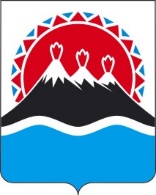 МИНИСТЕРСТВО ЖИЛИЩНО-КОММУНАЛЬНОГОХОЗЯЙСТВА И ЭНЕРГЕТИКИКАМЧАТСКОГО КРАЯПРОЕКТ ПРИКАЗА № ХХХг. Петропавловск-Камчатскийот ХХ.ХХ.2021О внесении изменений в приложение к приказу Министерства жилищно-коммунального хозяйства и энергетики Камчатского края от 30.08.2016 № 496 «Об утверждении нормативов потребления коммунальной услуги по отоплению при отсутствии приборов учета в городском поселении «посёлок Оссора» и сельском поселении                    «село Карага» Карагинского муниципального района Камчатского края из расчета на отопительный период»Врио МинистраА.А. ПитиримовПриложение к приказуПриложение к приказуПриложение к приказуМинистерства ЖКХ и энергетикиМинистерства ЖКХ и энергетикиМинистерства ЖКХ и энергетикиКамчатского краяКамчатского краяКамчатского краяот ХХ.ХХ.2021 № ХХХот ХХ.ХХ.2021 № ХХХот ХХ.ХХ.2021 № ХХХ«Приложение к приказу«Приложение к приказу«Приложение к приказуМинистерства ЖКХ и энергетикиМинистерства ЖКХ и энергетикиМинистерства ЖКХ и энергетикиКамчатского краяКамчатского краяКамчатского краяот 30.08.2016 № 496от 30.08.2016 № 496от 30.08.2016 № 496